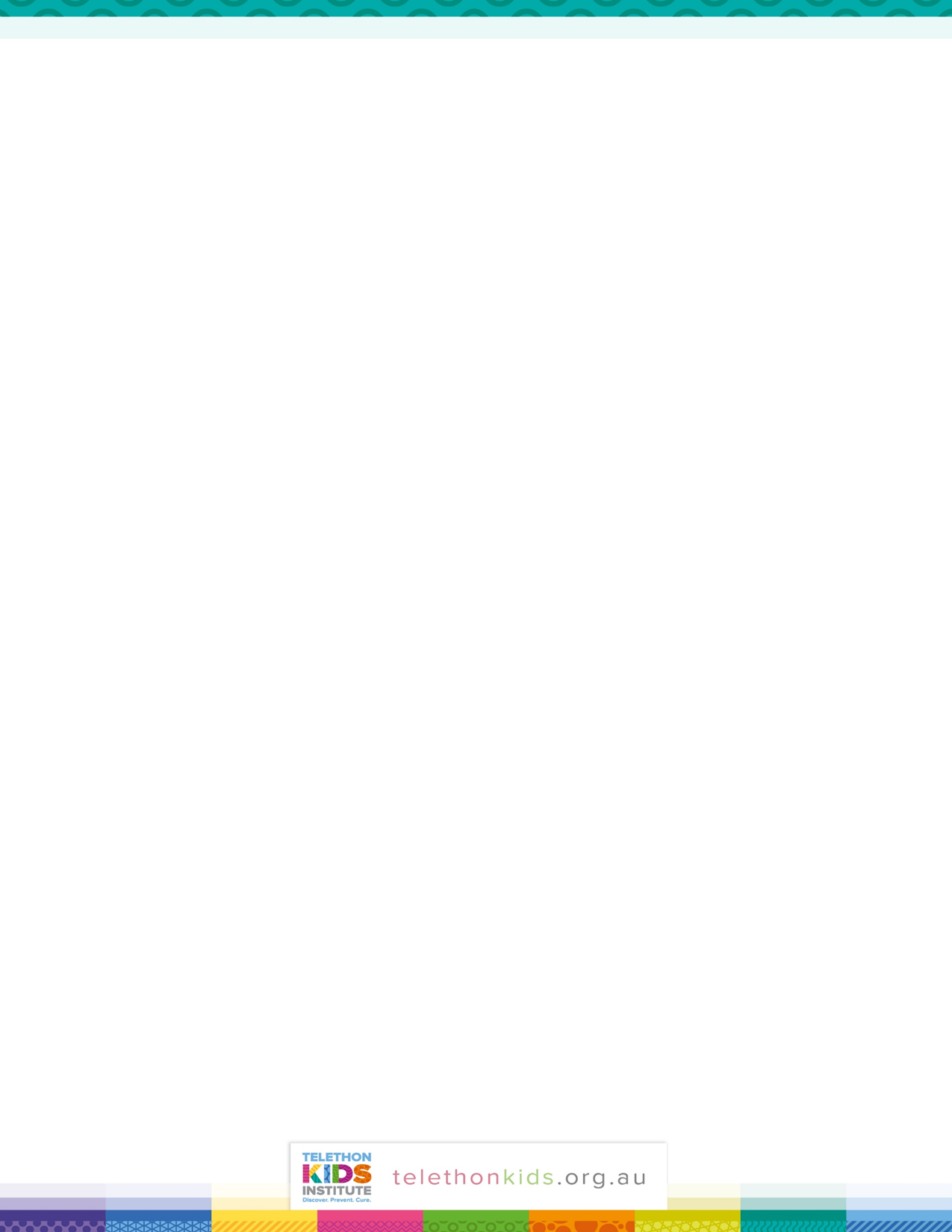 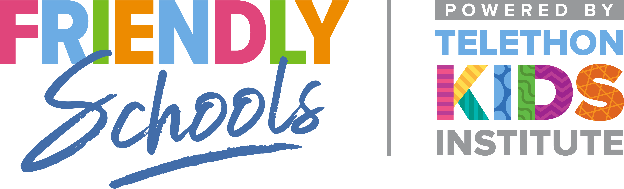 Talking with your children about being bulliedMany children who are bullied do not tell a trusted adult, as they think they are dobbing.‘Dobbing’ is when a person deliberately tries to get attention or to get someone else into trouble.‘Asking for help’ is when someone feels the situation is out of his/her control and he/she is unable to dealWhat are students being taught at school to help them deal with bullying situations?All students at our school are being taught that:When I have a problem I can:• Try to stand up for myself in a positive way• Try to talk with the person I am having a problem with• Walk away and ignore the person completely• Get help from a teacher or another person I trust• Ignore the situation and keep playing or working• Talk to a friend to get some ideas to help me make a decision or• Try coming to an agreement with the other personYou can reinforce these messages by discussing them with your children at home.